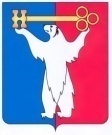 АДМИНИСТРАЦИЯ ГОРОДА НОРИЛЬСКАКРАСНОЯРСКОГО КРАЯПОСТАНОВЛЕНИЕ01.02.2019	г.Норильск	         № 36О внесении изменений в постановление Администрации города Норильска                          от 18.09.2015 № 497В целях приведения Административного регламента предоставления муниципальной услуги по предоставлению земельного участка, находящегося в государственной или муниципальной собственности, гражданину или юридическому лицу в собственность бесплатно, за исключением граждан, имеющим трех и более детей, утвержденного постановлением Администрации города Норильска от 18.09.2015 № 497, в соответствие с действующим законодательством,ПОСТАНОВЛЯЮ:Внести в Административный регламент предоставления муниципальной услуги по предоставлению земельного участка, находящегося в государственной или муниципальной собственности, гражданину или юридическому лицу в собственность бесплатно, за исключением граждан, имеющим трех и более детей, утвержденный постановлением Администрации города Норильска от 18.09.2015 № 497 (далее – Административный регламент), следующие изменения:Пункт 2.9. Административного регламента изложить в следующей редакции: абзац четвертый изложить в следующей редакции:«- указанный в Заявлении о предоставлении земельного участка земельный участок образован в результате раздела земельного участка, предоставленного садоводческому или огородническому некоммерческому товариществу, за исключением случаев обращения с таким заявлением члена этого товарищества (если такой земельный участок является садовым или огородным) либо собственников земельных участков, расположенных в границах территории ведения гражданами садоводства или огородничества для собственных нужд (если земельный участок является земельным участком общего назначения);»;1.1.2. абзац пятый изложить в следующей редакции:«- на указанном в Заявлении о предоставлении земельного участка земельном участке расположены здание, сооружение, объект незавершенного строительства, принадлежащие гражданам или юридическим лицам, за исключением случаев, если на земельном участке расположены сооружения (в том числе сооружения, строительство которых не завершено), размещение которых допускается на основании сервитута, публичного сервитута, или объекты, размещенные в соответствии со статьей 39.36 Земельного кодекса Российской Федерации, либо с Заявлением о предоставлении земельного участка обратился собственник этих здания, сооружения, помещений в них, этого объекта незавершенного строительства, а также случаев, если подано Заявление о предоставлении земельного участка и в отношении расположенных на нем здания, сооружения, объекта незавершенного строительства принято решение о сносе самовольной постройки либо решение о сносе самовольной постройки или ее приведении в соответствие с установленными требованиями и в сроки, установленные указанными решениями, не выполнены обязанности, предусмотренные частью 11 статьи 55.32 Градостроительного кодекса Российской Федерации;»;1.1.3. абзац шестой изложить в следующей редакции: «- на указанном в Заявлении о предоставлении земельного участка земельном участке расположены здание, сооружение, объект незавершенного строительства, находящиеся в государственной или муниципальной собственности, за исключением случаев, если на земельном участке расположены сооружения (в том числе сооружения, строительство которых не завершено), размещение которых допускается на основании сервитута, публичного сервитута, или объекты, размещенные в соответствии со статьей 39.36 Земельного кодекса Российской Федерации, либо с Заявлением о предоставлении земельного участка обратился правообладатель этих здания, сооружения, помещений в них, этого объекта незавершенного строительства;»;1.1.4. абзац шестнадцатый изложить в следующей редакции:«- площадь земельного участка, указанного в Заявлении о предоставлении земельного участка садоводческому или огородническому некоммерческому товариществу, превышает предельный размер, установленный пунктом 6 статьи 39.10 Земельного кодекса Российской Федерации;»;1.1.5. дополнить абзацем двадцать шестым следующего содержания:«- указанный в Заявлении о предоставлении земельного участка земельный участок предоставлен некоммерческой организации для комплексного освоения территории в целях индивидуального жилищного строительства, за исключением случаев обращения с заявлением члена этой организации либо этой организации, если земельный участок является земельным участком общего пользования этой организации;»;1.1.6. дополнить абзацем двадцать седьмым следующего содержания:«- испрашиваемый земельный участок полностью расположен в границах зоны с особыми условиями использования территории, установленные ограничения использования земельных участков в которой не допускают использования земельного участка в соответствии с целями использования такого земельного участка, указанными в заявлении о предоставлении земельного участка.».1.2. Приложение № 2 к Административному регламенту изложить в редакции согласно Приложению № 1 к настоящему постановлению.2.	Опубликовать настоящее постановление в газете «Заполярная правда» и разместить его на официальном сайте муниципального образования город Норильск.3.	Настоящее постановление вступает в силу после его официального опубликования в газете «Заполярная правда» и распространяет свое действие:- по применению положений подпунктов 1.1.2 и 1.1.3 настоящего постановления на правоотношения, возникшие с 01.09.2018;- по применению положений подпункта 1.1.5 настоящего постановления на правоотношения, возникшие с 04.08.2018.- по применению положений подпунктов 1.1.1, 1.1.4, 1.1.6 настоящего постановления на правоотношения, возникшие с 01.01.2019.Глава города Норильска                                                                            Р.В. АхметчинНачальнику Управления по градостроительствуи землепользованию Администрации города Норильска(Ф.И.О. начальника Управления)от 	(Ф.И.О. физического лица (последнее – при наличии), наименование юридического лица)Зарегистрированного по адресу: г.	 р-он ________________ул. _______________________________________ дом                  кв.(офис) _____________________ИНН_____________________________________ОГРН ____________________________________           Телефон___________________________________Реквизиты документа, удостоверяющего личность (для физического лица): ____________________________________________________________________________________адрес электронной почты (при наличии):                                                                 _______________________________________РЕКОМЕНДУЕМАЯ ФОРМА ЗАЯВЛЕНИЯПрошу предоставить земельный участок площадью                                          кв.м,кадастровый номер: _____________________________________, расположенный по адресу: ________________________________________________________________                                                                                                                                                          ,для__________________________________________________________________________                    (строительства, размещения, эксплуатации, установки)                                                                                                                                                          .(функциональное назначение объекта)Земельный участок предполагается использовать на праве собственности.Основанием предоставления земельного участка в собственность бесплатно является _______________________________________________________________(указываются основания, предусмотренные ст. 39.5 ЗК РФ)Решение о предварительном согласовании предоставления земельного участка: (реквизиты распоряжения Администрации города Норильска)Способ получения __________	                                                            _________________дата                                                                                                                         подписьПриложение к Постановлению Администрации города Норильска                                                               от  01.02.2019 № 36Приложение № 2к Административному регламентупредоставления муниципальной услуги по предоставлению земельного участка, находящегося в государственной или муниципальной собственности, гражданину или юридическому лицу в собственность бесплатно, за исключением граждан, имеющим трех и более детей, утвержденному Постановлением Администрации города Норильска от 18.09.2015 № 497